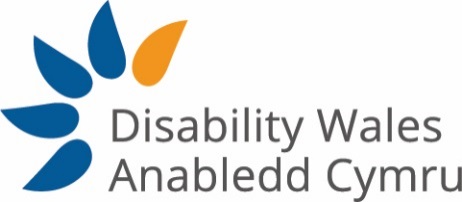 Manyleb y PersonRhaid i ddeiliad y swydd fod yn berson anablHanfodolDymunolCymwysterauGradd prifysgol neu brofiad cyfatebol.HProfiadProfiad o ddatblygu ac ymgysylltu cymunedol gan gynnwys gweithio gyda Mudiadau Pobl AnablHProfiad o weithio gyda rhwydweithiau a'u hwyluso digwyddiadauHProfiad o gynllunio, datblygu a darparu rhaglenni hyfforddiantHProfiad blaenorol o weithio yn y Trydydd SectorDGwybodaethDealltwriaeth drylwyr o'r Model Cymdeithasol o Anabledd a gwybodaeth am arfer da wrth ei weithredu o fewn datblygu polisi a gwasanaeth HGwybodaeth a dealltwriaeth o ystod o dechnegau datblygu cymunedol a chyfranogiadHGwybodaeth a dealltwriaeth o dechnegau a phrosesau cynllunio, datblygu, gwerthuso a monitro hyfforddiantHGwybodaeth a dealltwriaeth o faterion cydraddoldeb ac amrywioldeb eraillDSgiliauTystiolaeth o sgiliau rhyngbersonol, a'r gallu i ryngweithio'n effeithiol ar bob lefel gyda chynrychiolwyr grwpiau sy'n aelodau, yn ogystal â chyrff y sector cyhoeddus, gwirfoddol a phreifatHSgiliau cyflwyno a siarad cyhoeddus rhagorol i ddylanwadu ar gynulleidfaoedd mewn amrywiaeth o leoliadauHSgiliau hyfforddi a hwyluso rhagorolHY gallu i fabwysiadu dull ysgogol, ymroddedig a hyblyg o gyflawni dyletswyddauHY gallu i adeiladu perthnasoedd â rhanddeiliaid mewnol ac allanolHHunan-ysgogol ac yn gallu gweithio'n annibynnol yn ôl yr angenHY gallu i reoli gofynion cystadleuol gyda sgiliau trefnu daHY gallu i weithio fel aelod o dîm ac ar eich liwt eich hunHY gallu i weithio o fewn terfynau amserHY gallu i flaenoriaethu llwyth gwaithHMedru'r GymraegDGwerthoedd / Ymrwymiad iModel Cymdeithasol o AnableddHCennad, nodau ac amcanion a gwerthoedd ACHCydraddoldeb, Amrywioldeb a Hawliau DynolHCymdeithas GynhwysolHPwysigrwydd diwylliannol yr iaith GymraegHYmagweddiad gweithio mewn tîm ar draws ACHArferion gweithio da, e.e. proffesiynoldeb, cyfrinachedd, prydlondeb a'r gallu i addasu.HDatblygiad proffesiynol parhausHMeini Prawf CyffredinolParodrwydd i deithio ledled Cymru a'r tu hwnt, a all olygu aros dros-nos yn unol â dyletswyddau'r rôl.H